看護師のための認知症ケア講座　参加申込書8月17・18日開催　貴施設名　　　　　　　　　　　　　　　　　　　　　　　　　　　　           　　　　　　　福岡県慢性期医療協会・日本慢性期医療協会　　　　　　　　　　　　会員施設　・　非会員施設（どちらかに○をお願いします） 　住所　　　　　　　　　　　　　　　　　　　　　　　　　　　　　　           　　　　　　　　　　　　　　　　　　℡　　　　（　　　　）　　　　　連絡担当者氏名　　　　　　　　    部署・役職　　　　　　　　　　    返信先FAX：０９２−６９１−３９６１申し込み締め切り：令和元年7月15日（月）福岡県慢性期医療協会事務局（原土井病院内）℡　０９２−６９１−３８８６※　連絡担当者様宛に参加案内・参加費請求書などをお送りいたします。〜会 場 案 内〜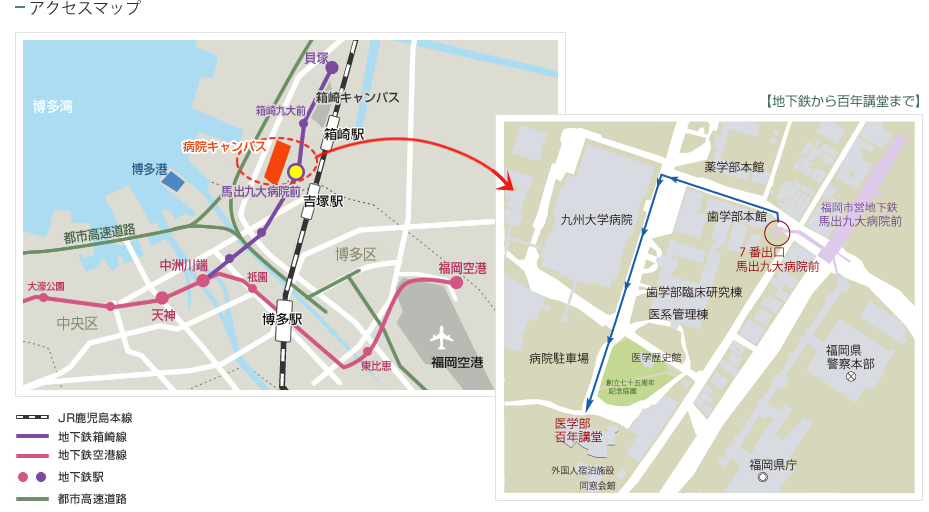 《１日目》8月17日（土）　　九州大学医学部百年講堂　大講堂《２日目》8月18日（日）　　九州大学医学部百年講堂　大講堂ふりがな参加者氏名役職看護師経験年数性別男・女男・女男・女